FOR IMMEDIATE RELEASEJULY 21, 2023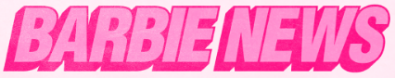 ATLANTIC RECORDS CELEBRATES THE RELEASE OF BARBIE WITHBARBIE THE ALBUM (BEST WEEKEND EVER EDITION)
SURPRISE BONUS TRACKS NOW AVAILABLE INCLUDINGBRANDI CARLILE & CATHERINE CARLILE’S GORGEOUS COVER OF INDIGO GIRLS’ “CLOSER TO FINE”AND RYAN GOSLING’S RENDITION OF MATCHBOX TWENTY’S “PUSH” FROM BARBIEBARBIE THE ALBUM ALREADY A CRITICALLY ACCLAIMED WORLDWIDE POP PHENOMENONWITH OVER 500M+ GLOBAL STREAMS PRIOR TO OFFICIAL RELEASESTREAM BARRBIE THE ALBUM (BEST WEEKEND EVER EDITION) NOWWATCH THE OFFICIAL SOUNDTRACK TRAILER
DOWNLOAD HI-RES IMAGES HERE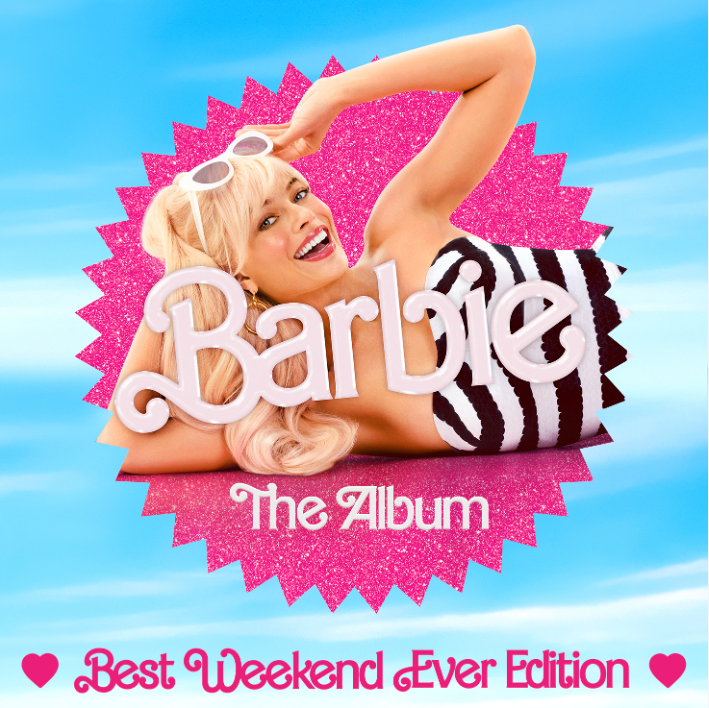 Atlantic Records is celebrating the official release of BARBIE THE ALBUM with BARBIE THE ALBUM (BEST WEEKEND EVER EDITION) available now at all retailers and streaming services. The special edition of the groundbreaking musical companion to the highly anticipated summer event film Barbie, features two surprise bonus tracks including Brandi Carlile’s stunning cover of longtime friends’ the Indigo Girls’ “Closer To Fine” with her wife, Catherine Carlile as well as Barbie star Ryan Gosling’s iconic cover of Matchbox Twenty’s “Push,” as performed in the film, Barbie. See below for full tracklisting and watch the official soundtrack trailer HERE.FOR MORE INFO ON BARBIE THE ALBUM, DOWNLOAD THE OFFICIAL PRESS RELEASE HEREWHAT CRITICS ARE SAYING ABOUT BARBIE THE ALBUM“#1 Movie Soundtrack of All Time” – COSMOPOLITAN“The soundtrack is more than just an accessory...it is a crucial element in bringing Gerwig’s creative vision to life” – PEOPLE“an upbeat, immersive soundtrack full of pop gems from a global who’s who of top pop hitmakers” – BILLBOARD“the soundtrack of the summer, a cultural moment of pop music's biggest icons” – THE TODAY SHOW“more memorable pop moments than most major motion picture soundtracks” – FADER“a veritable toybox of the biggest pop stars today” – GRAMMY.COM“BARBIE THE ALBUM is the gift that keeps on giving” – HYPEBAE“a frontrunner for album of the summer” – THE DAILY BEAST“The Barbie soundtrack is a pop lover's dream” – ESQUIRE“a stellar musical experience” – FORBESBARBIE THE ALBUM (BEST WEEKEND EVER EDITION) TRACKLIST Lizzo – Pink Dua Lipa – Dance The Night Nicki Minaj & Ice Spice – Barbie World (with Aqua) Charli XCX – Speed Drive KAROL G – WATATI (feat. Aldo Ranks) Sam Smith – Man I Am Tame Impala – Journey To The Real World Ryan Gosling – I’m Just Ken Dominic Fike – Hey Blondie HAIM – Home Billie Eilish – What Was I Made For?The Kid LAROI – Forever & Again Khalid – Silver Platter PinkPantheress – Angel  GAYLE – butterflies Ava Max – Choose Your Fighter FIFTY FIFTY – Barbie Dreams (feat. Kaliii)  Brandi Carlile & Catherine Carlile – Closer To FineRyan Gosling – PushCONNECT WITH BARBIE THE ALBUM:     BARBIETHEALBUM.COM | INSTAGRAM | TIKTOK | TWITTER | FACEBOOK | PRESS SITE   BARBIE THE ALBUM PRESS CONTACT:     ANDREW GEORGE     ANDREW.GEORGE@ATLANTICRECORDS.COM